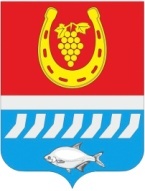 администрациЯ Цимлянского районаПОСТАНОВЛЕНИЕ.09.2023                                              №___                                           г. ЦимлянскВ соответствии с постановлением Администрации Цимлянского района от 30.06.2023 № 487 «Об увеличении (индексации) должностных окладов, ставок заработной платы работников муниципальных учреждений Цимлянского района, технического и обслуживающего персонала Администрации Цимлянского района и отраслевых (функциональных) органов Администрации Цимлянского района», в связи с технической ошибкой, Администрация Цимлянского районаПОСТАНОВЛЯЕТ:Внести в постановление Администрации Цимлянского района от 08.12.2016 № 544 «Об оплате труда работников муниципальных бюджетных учреждений культуры, подведомственных отделу культуры Администрации Цимлянского района» изменения, согласно приложению.Настоящее постановление вступает в силу со дня официального опубликования и распространяется на правоотношения, возникшие с 1 октября 2023 года.Признать утратившим силу постановление Администрации Цимлянского района от 20.09.2023 № 698 «О внесении изменений в постановление Администрации Цимлянского района от 08.12.2016 № 544 «Об оплате труда работников муниципальных бюджетных учреждений культуры, подведомственных отделу культуры Администрации Цимлянского района»».Контроль за выполнением постановления возложить на первого заместителя главы Администрации Цимлянского района Ночевкину Е.Н.Исполняющий обязанности главы Администрации Цимлянского района                                             Е.Н. НочевкинаПостановление вносит отдел культуры Администрации Цимлянского районаПриложение к постановлениюАдминистрацииЦимлянского районаот __.09.2023 № ___ИЗМЕНЕНИЯ, вносимые в постановление от 08.12.2016 №544 «Об оплате труда работников муниципальных бюджетных учреждений культуры, подведомственных отделу культуры Администрации Цимлянского района»	1. В приложении к постановлению:1.1. В пункте 2.2.:1.1.1. Таблицу № 1 подпункта 2.2.1. изложить в следующей редакции:«Минимальные размеры должностных окладовработников культуры по ПКГТаблица 11.1.2. Таблицу № 2 подпункта 2.2.2. изложить в следующей редакции:Таблица № 2Минимальные размеры должностных окладов работников, занимающих общеотраслевые должности руководителей структурных подразделений, специалистов и служащих, по ПКГ1.1.3. Таблицу № 3 подпункта 2.2.3. изложить в следующей редакции:Таблица № 3Минимальные размеры ставок заработной платы, занимающих общеотраслевые профессии рабочих, по ПКГ1.1.4. Таблицу № 4 подпункта 2.2.4. изложить в следующей редакции:Таблица № 4Минимальные размеры должностных окладов работников, занимающих должности руководителей структурных подразделений, специалистов и служащих, не вошедшие в ПКГ1.1.5. Таблицу № 5 подпункта 2.2.5. изложить в редакции:«Таблица № 5Минимальные размеры ставок заработной платы работников, занимающих профессии рабочих, не вошедшие в ПКГ1.2. В разделе 5: 1.2.1. Таблицу № 8 пункта 5.2 изложить в редакции:Таблица № 8Размерминимального должностного окладаруководителя муниципального учрежденияУправляющий делами                                                                               А.В. КуликО внесении изменений в постановление Администрации Цимлянского района от 08.12.2016 № 544 «Об оплате труда работников муниципальных бюджетных учреждений культуры, подведомственных отделу культуры Администрации Цимлянского района»Профессиональные квалификационные группыМинимальный размер должностного оклада (рублей)Наименование должности123ПКГ «Должности технических исполнителей и артистов вспомогательного состава»8601смотритель музейный;контролер билетовПКГ «Должности работников культуры, искусства и кинематографии среднего звена»без категории2-я категория1-я категория104401093511476   аккомпаниатор;культорганизатор10935заведующий костюмерной;ПКГ «Должности работников культуры, искусства и кинематографии ведущего звена»без категории2-я категория1-я категорияведущийвысшая категорияведущий мастер сцены11476   11941   12536132741393214005   художник по свету;аккомпаниатор-концертмейстер; библиотекарь;библиограф;методист библиотеки;методист клубного учреждения;звукооператор; хранитель фондовПКГ «Должности руководящего состава учреждений культуры, искусства и кинематографии»без категории2-я категория1-я категориявысшая категория139321463515367   16902режиссер (дирижер, балетмейстер, хормейстер); звукорежиссер;руководитель клубного формирования - любительского объединения, коллектива самодеятельного искусства, клуба по интересам; руководитель кружка16902заведующий отделом (сектором) библиотеки; заведующий отделом (сектором) дома (дворца) культуры; художественный руководитель районного дома (дворца) культурыПрофессиональные квалификационные группыМинимальный размер должностного оклада, (рублей)Наименование должности123ПКГ «Общеотраслевые должности служащих первого уровня»1-й квалификационный уровень 7013кассирПКГ «Общеотраслевые должности служащих третьего уровня»1-й квалификационный уровень 8917бухгалтер;инженер-программист (программист);специалист по кадрам; 2-й квалификационный уровень9357должности служащих первого квалификационного уровня, по которым может устанавливаться II внутри должностная категория3-й квалификационный уровень9820должности служащих первого квалификационного уровня, по которым может устанавливаться I внутри должностная категорияПрофессиональные квалификационные группыМинимальный размер ставки заработной платы(рублей)Наименование профессии12ПКГ «Общеотраслевые профессии рабочих первого уровня»1-й квалификационный уровень    1-й квалификационный разряд    2-й квалификационный разряд    3-й квалификационный разряд 686372607686гардеробщик;дворник;сторож (вахтер); уборщик служебных помещенийПКГ «Общеотраслевые профессии рабочих второго уровня»ПКГ «Общеотраслевые профессии рабочих второго уровня»1-й квалификационный уровень:4-й квалификационный разряд5-й квалификационный разряд8159   8633наименования профессий рабочих, по которым предусмотрено присвоение 4 и 5-го квалификационных разрядов в соответствии с Единым тарифно-квалификационным справочником работ и профессий рабочих;водитель автомобиля2-й квалификационный уровень    6-й квалификационный разряд    7-й квалификационный разряд91279648наименования профессий рабочих, по которым предусмотрено присвоением 6 и 7 квалификационных разрядов в соответствии с Единым тарифно - квалификационным справочником работ и профессий рабочих;водитель автомобиляНаименование должностиМинимальный размер должностного оклада, (рублей)12кассир билетный8601специалист по охране труда; специалист в сфере закупок8917менеджер по культурно-массовому досугубез категории2-я категория1-я категорияведущий10615111411169212274художник:без категории2-я категория1-я категорияведущий11476   120421264313275научный сотрудник музея12643художественный руководитель сельского дома (дворца) культуры14635НаименованиепрофессииКвалификационные разрядыМинимальный размер ставки заработной платы(рублей)123плотник;подсобный рабочий;слесарь-сантехник;слесарь-электрик по ремонту электрооборудования  1-й квалификационный разряд   2-й квалификационный разряд   3-й квалификационный разряд    4-й квалификационный разряд   5-й квалификационный разряд    6-й квалификационный разряд    7-й квалификационный разряд    8-й квалификационный разряд68637260   76868159   86339127964810217№ п/пГруппапо оплате труда руководителейРазмер минимального должностного оклада (рублей)1341.Учреждения культуры - I  группы по оплате труда руководителей272242.Учреждения культуры - II группы по оплате труда руководителей24751   3Учреждения культуры  -III и IV группы по оплате труда руководителей;22499